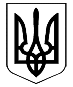 Перші вибори депутатів районних рад 25 жовтня 2020 року.БРОВАРСЬКА  РАЙОННА ТЕРИТОРІАЛЬНА  ВИБОРЧА КОМІСІЯ КИЇВСЬКОЇ ОБЛАСТІ  ПОСТАНОВАМісто Бровари«19» год. «20» хв.«25» вересня 2020 року                                                                                №22Про затвердження Примірного положення про  уповноважену особу (осіб)         Відповідно до статті 11 Закону України «Про публічні закупівлі»,  Порядку визначення предмета закупівлі, затвердженого наказом Міністерства економічного розвитку , торгівлі та сільського господарства України від 15 квітня 2020року, примірного положення про тендерний комітет або уповноважену особу (осіб), затвердженого наказом Міністерства економічного розвитку і торгівлі України від 30 березня 2016 року№5571.Затвердити Положення про уповноважену особу , відповідальну за організацію та проведення процедур закупівлі/спрощених закупівель Броварської районної ТВК Київської області, що додається.2.Виконання функцій уповноваженої  особи , відповідальної за організацію та проведення процедур закупівлі/ спрощених закупівель Броварської районної ТВК Київської області покласти на  Строкач Галину Миколаївну.Голова Броварської районної територіальної виборчої комісії Київської області _________________Інеса ДІДУСЬ Секретар Броварської районної територіальноїВиборчої комісії Київської області________________ Вікторія СЕРДЮК